PALATUL    COPIILOR   BAIA   MARE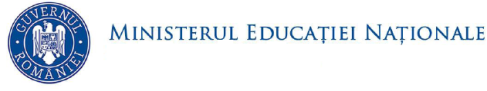 B – dul  Culturii,  nr. 7 A, Tel. 0262-275013            Nr. înregistrare:    ……………………                                                                               Se aprobă Director, prof. dr. ION IUGA CERERE DE ÎNSCRIERE       *) Notă: Pentru fiecare cerc în parte se completează o cerere distinctă!Azi (ziua) …….(luna)…………… (anul…………………, subsemnatul ..................................................................................în calitate de reprezentant legal al minorului/minorei…............................................................................................................., solicit înscrierea acestuia/acesteia  la activităţile desfăşurate în cadrul Palatului Copiilor Baia Mare,  Cercul _______________________________________________,   anul şcolar 2023/2024.Date de contact:  Elevul/copilul..............................................................................Telefon copil/elev ......................................Unitatea de învăţământ …………........................................................ ...................... Clasa/grupa............................................. Adresa de domiciliu ..................................................................................... Telefon părinte..……........................................…CNP elev/copil: ………………………………………………...................adresa e-mail:.........................................................              Prin prezenta declar  că voi respecta regulamentul instituţiei de învăţământ şi sunt / nu sunt  de acord cu publicarea de imagini de la activitățile de cerc în care apare și fiul/fiica mea.            Sunt/nu sunt de acord ca datele cu caracter personal să fie preluate doar în scop educațional, conform regulamentului U.E. 679/2016 (Regulamentul General privind Protecția Datelor Personale)   Atașez prezentei cereri xero-copie certificat de nastere si adeverința medicală eliberată de medicul de familie.   NORME DE PROTECȚIA MUNCII ȘI DE COMPORTARE ÎN INCINTA PALATULUI COPIILOR - Deplasarea spre/dinspre Palatul Copiilor spre casă, se va face respectând regulile de circulație în vigoare. Se vor traversa străzile doar prin locurile marcate respectând culoarea semaforului pentru pietoni;- Copiii care vin însoțiți,  vor fi instruiți să-și aștepte însoțitorul la plecare in curtea Palatului;- Conform noilor reglementari, accesul parintilor/tutorilor/insotitorilor in institutie este interzis;- Copiii vor fi admiși in instituție doar in condițiile in care aceștia prezintă o stare de sănătate buna( triaj la intrare);Pentru evitarea oricaror inconveniente în incinta Palatului Copiilor, se vor respecta, cu strictețe, următoarele reguli: Accesul in cladire al copiilor se face cu respectarea traseului marcat prin sageti, cei nou inscrisi vor fi preluati la intrare de catre profesorul coordonator al cercului la care este inscris.Este obligatorie dezinfectarea la intrare si respectare cu strictete a programului de incepere a activităților. Este interzisă alergarea în interiorul cladirii, precum și desfășurarea oricărui joc ce presupune mișcare sau zgomot.  Deplasarea în curte și pe scari se face cu atentie, urmand circuitul de intrare si iesire marcat cu sageti; nu este admisă cățărarea pe garduri/balustrade/bănci/în copaci.  In sălile de cerc și spațiile utilizate, este obligatorie respectarea normelor de igiena si distantare, dar si cele specifice activității, care vor fi aduse la cunoștință elevilor de către profesorul îndrumător de cerc.   Copiii și însoțitorii acestora (părinți, bunici, rudenii) vor respecta toate  cerințele necesare prevenirii și răspândirii infectării cu noul Covid 19, cerințe solicitate de Comitetul Național pentru Situații de Urgență, Comitetul Județean pentru Situații de Urgență Maramureș, Directia de Sănătate Publică Maramureș, Inspectoratul Școlar Maramureș, etc. Palatul Copiilor  este degrevat de orice responsabilitate în situația producerii unui accident cauzat de nerespectarea normelor de mai sus. Semnătura părintelui / reprezentantului legal al copilului/elevului   ………………….....................................    Următoarele  rubrici  se  completează  în  anii  şcolari  următori,  doar  în  caz  de continuitate  Subsemnatul, ……………………………….............................…. în calitate de reprezentant legal al minorului/minorei ………………….......................... ...…………................., solicit continuarea activității acestuia/acesteia  la activităţile desfăşurate în cadrul Palatului Copiilor Baia Mare, Cercul .……… ………..……….......,.. în anul școlar________________ Semnătura reprezentantului legal al copilului/elevului           ….………………………...... Subsemnatul, ……………………………….............................…. în calitate de reprezentant legal al minorului/minorei ………………….......................... ...…………................., solicit continuarea activității acestuia/acesteia  la activităţile desfăşurate în cadrul Palatului Copiilor Baia Mare, Cercul .……… ………..……….......,.. în anul școlar________________ Semnătura reprezentantului legal al copilului/elevului           ….………………………......            Nr. înregistrare:    ……………………                                                                               Se aprobă Director, prof. dr. ION IUGA CERERE DE ÎNSCRIERE       *) Notă: Pentru fiecare cerc în parte se completează o cerere distinctă!Azi (ziua) …….(luna)…………… (anul…………………, subsemnatul ..................................................................................în calitate de reprezentant legal al minorului/minorei…............................................................................................................., solicit înscrierea acestuia/acesteia  la activităţile desfăşurate în cadrul Palatului Copiilor Baia Mare,  Cercul _______________________________________________,   anul şcolar 2023/2024.Date de contact:  Elevul/copilul..............................................................................Telefon copil/elev ......................................Unitatea de învăţământ …………........................................................ ...................... Clasa/grupa............................................. Adresa de domiciliu ..................................................................................... Telefon părinte..……........................................…CNP elev/copil: ………………………………………………...................adresa e-mail:.........................................................              Prin prezenta declar  că voi respecta regulamentul instituţiei de învăţământ şi sunt / nu sunt  de acord cu publicarea de imagini de la activitățile de cerc în care apare și fiul/fiica mea.            Sunt/nu sunt de acord ca datele cu caracter personal să fie preluate doar în scop educațional, conform regulamentului U.E. 679/2016 (Regulamentul General privind Protecția Datelor Personale)   Atașez prezentei cereri xero-copie certificat de nastere si adeverința medicală eliberată de medicul de familie.   NORME DE PROTECȚIA MUNCII ȘI DE COMPORTARE ÎN INCINTA PALATULUI COPIILOR - Deplasarea spre/dinspre Palatul Copiilor spre casă, se va face respectând regulile de circulație în vigoare. Se vor traversa străzile doar prin locurile marcate respectând culoarea semaforului pentru pietoni;- Copiii care vin însoțiți,  vor fi instruiți să-și aștepte însoțitorul la plecare in curtea Palatului;- Conform noilor reglementari, accesul parintilor/tutorilor/insotitorilor in institutie este interzis;- Copiii vor fi admiși in instituție doar in condițiile in care aceștia prezintă o stare de sănătate buna( triaj la intrare);Pentru evitarea oricaror inconveniente în incinta Palatului Copiilor, se vor respecta, cu strictețe, următoarele reguli: Accesul in cladire al copiilor se face cu respectarea traseului marcat prin sageti, cei nou inscrisi vor fi preluati la intrare de catre profesorul coordonator al cercului la care este inscris.Este obligatorie dezinfectarea la intrare si respectare cu strictete a programului de incepere a activităților. Este interzisă alergarea în interiorul cladirii, precum și desfășurarea oricărui joc ce presupune mișcare sau zgomot.  Deplasarea în curte și pe scari se face cu atentie, urmand circuitul de intrare si iesire marcat cu sageti; nu este admisă cățărarea pe garduri/balustrade/bănci/în copaci.  In sălile de cerc și spațiile utilizate, este obligatorie respectarea normelor de igiena si distantare, dar si cele specifice activității, care vor fi aduse la cunoștință elevilor de către profesorul îndrumător de cerc.   Copiii și însoțitorii acestora (părinți, bunici, rudenii) vor respecta toate  cerințele necesare prevenirii și răspândirii infectării cu noul Covid 19, cerințe solicitate de Comitetul Național pentru Situații de Urgență, Comitetul Județean pentru Situații de Urgență Maramureș, Directia de Sănătate Publică Maramureș, Inspectoratul Școlar Maramureș, etc. Palatul Copiilor  este degrevat de orice responsabilitate în situația producerii unui accident cauzat de nerespectarea normelor de mai sus. Semnătura părintelui / reprezentantului legal al copilului/elevului   ………………….....................................    Următoarele  rubrici  se  completează  în  anii  şcolari  următori,  doar  în  caz  de continuitate  Subsemnatul, ……………………………….............................…. în calitate de reprezentant legal al minorului/minorei ………………….......................... ...…………................., solicit continuarea activității acestuia/acesteia  la activităţile desfăşurate în cadrul Palatului Copiilor Baia Mare, Cercul .……… ………..……….......,.. în anul școlar________________ Semnătura reprezentantului legal al copilului/elevului           ….………………………...... Subsemnatul, ……………………………….............................…. în calitate de reprezentant legal al minorului/minorei ………………….......................... ...…………................., solicit continuarea activității acestuia/acesteia  la activităţile desfăşurate în cadrul Palatului Copiilor Baia Mare, Cercul .……… ………..……….......,.. în anul școlar________________ Semnătura reprezentantului legal al copilului/elevului           ….………………………......